
АДМИНИСТРАЦИЯ ЩЕННИКОВСКОГО СЕЛЬСОВЕТА
ШАРАНГСКОГО МУНИЦИПАЛЬНОГО РАЙОНА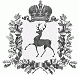 НИЖЕГОРОДСКОЙ ОБЛАСТИПОСТАНОВЛЕНИЕ03.10.2018	№37Об определении должностных лиц, уполномоченных составлять протоколы об административных правонарушенияхВ соответствии с Федеральным законом от 06.10.2003г. № 131-ФЗ «Об общих принципах организации местного самоуправления в Российской Федерации», Кодексом Российской Федерации об административных правонарушениях, Кодексом Нижегородской области об административных правонарушениях администрация Щенниковского сельсовета постановляет:  1.Определить должностных лиц администрации Щенниковского сельсовета, имеющих право составлять протоколы об административных правонарушениях, предусмотренных статьей 2.12 Кодекса Нижегородской области об административных правонарушениях, замещающих следующие должности муниципальной службы:1.1.Глава администрации Щенниковского сельсовета.2.  Контроль за исполнением настоящего постановления оставляю за собой. Глава администрации 								Л.Н.Лежнина